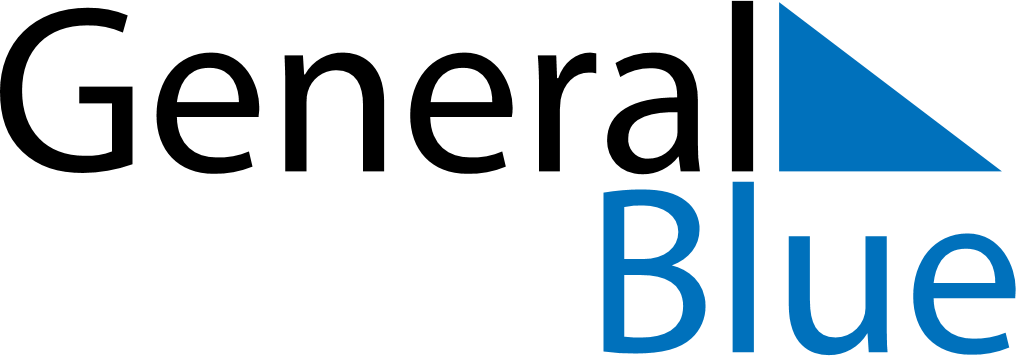 February 2025February 2025February 2025February 2025February 2025February 2025ArmeniaArmeniaArmeniaArmeniaArmeniaArmeniaSundayMondayTuesdayWednesdayThursdayFridaySaturday12345678910111213141516171819202122Mother Language Day232425262728St. Vartan the good work and the duty daysNOTES